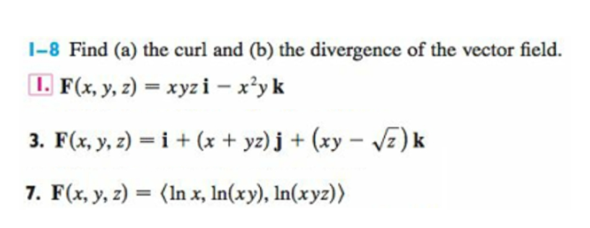 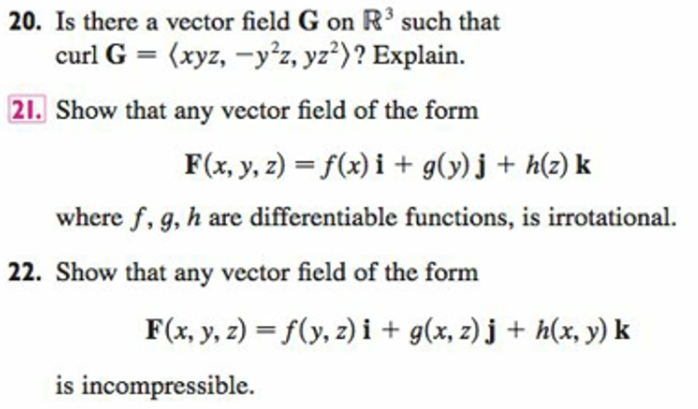 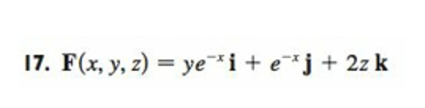 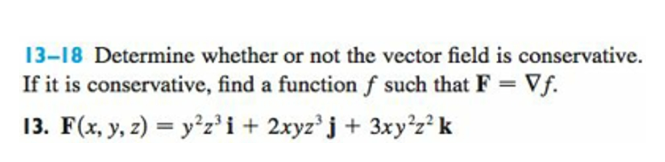 #20 Compute the divergence.   #21  Compute the divergence.  #22  Compute the divergence.See the following page for exercises for which we don’t have time, but would be good muscle-builders for physics and engineering:#29 is the one that’s needed for the later exercises.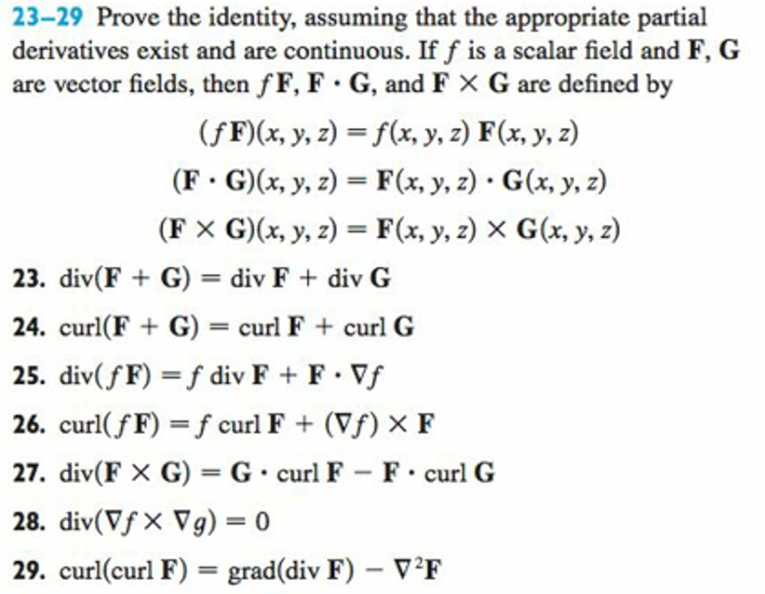 Maxwell’s Equations.  HUGE for applied math and engineering.  Some preface these equations with “God said...” because they describe how the universe works.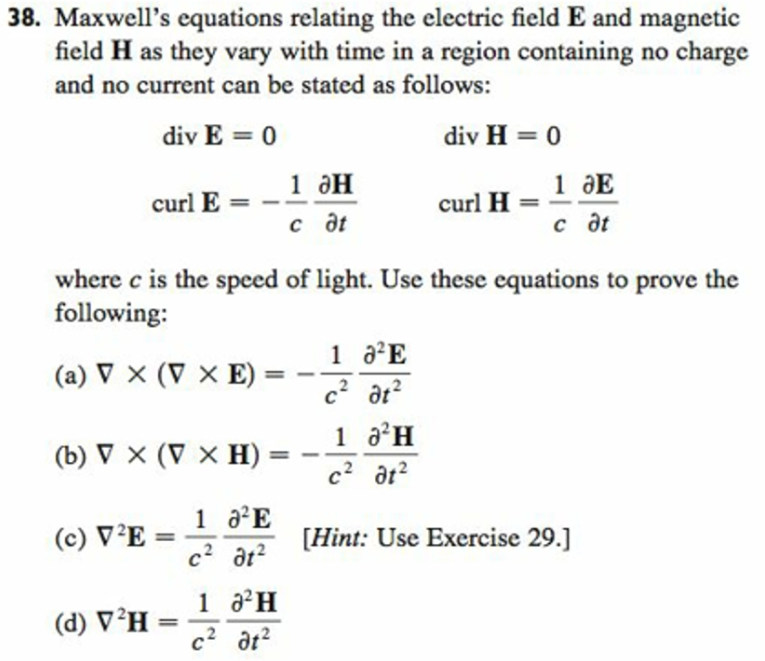 